ตรวจวินิจฉัยโรคกระเทียม พื้นที่อำเภอแม่สะเรียง  จังหวัดแม่ฮ่องสอน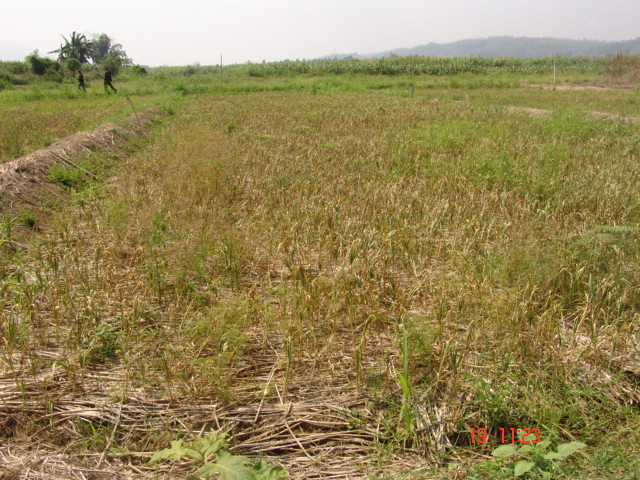 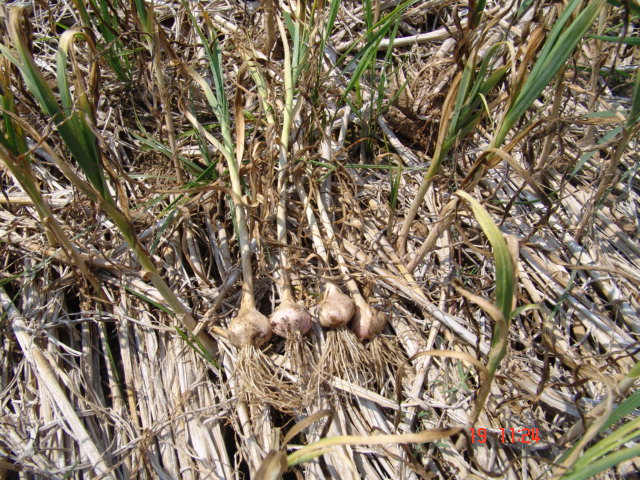 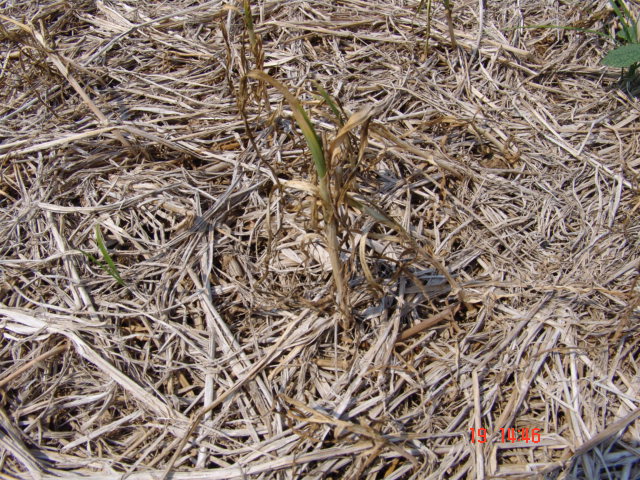 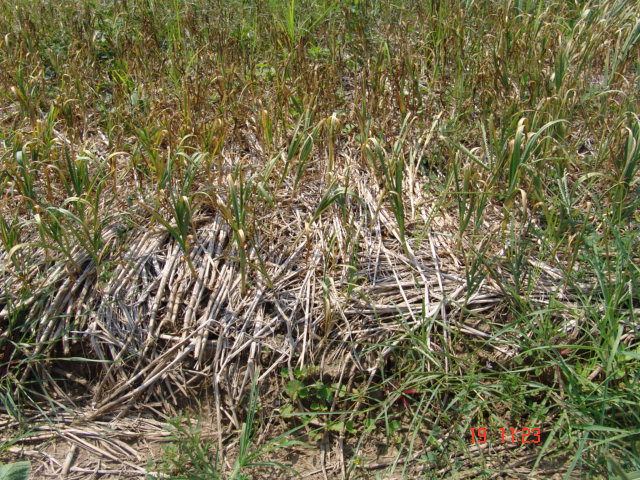 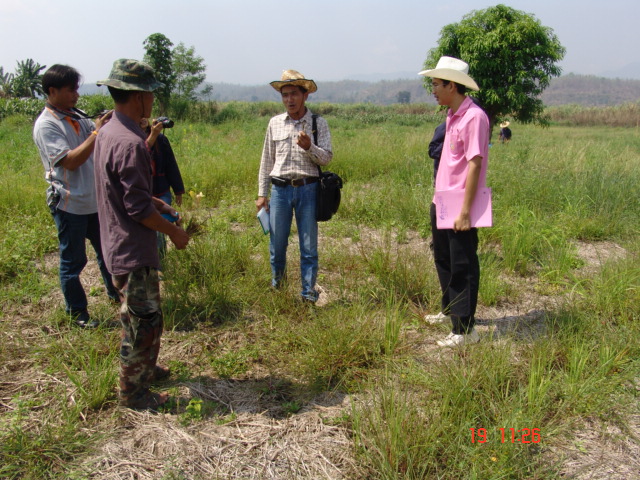 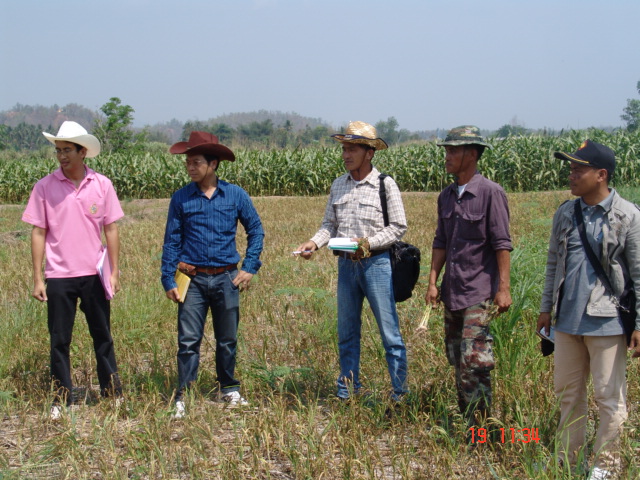 นายท้าย  สุนนท์ นวส.  นายยุทธนา  เดือนดาว เจ้าหน้าที่จากศูนย์บริหารศัตรูพืช จังหวัดเชียงใหม่นายอานนท์  แสนสามก๋อง  นวส.สนง.กษอ. แม่สะเรียง และนายอิทธิพล  ไมตรีประสาน  ผู้ช่วยเกษตรอบต.บ้านกาด อ.แม่สะเรียง จ.แม่ฮ่องสอน ร่วมตรวจวินิจฉัยการระบาดของโรคไหม้ในกระเทียมของเกษตรกรที่ตำบลบ้านกาด เมื่อวันที่ 19 มีนาคม 2556ตรวจวินิจฉัยโรคกระเทียม พื้นที่อำเภอสบเมย  จังหวัดแม่ฮ่องสอน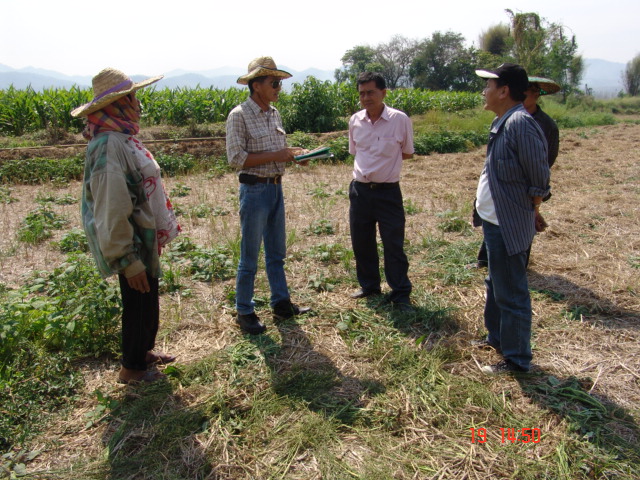 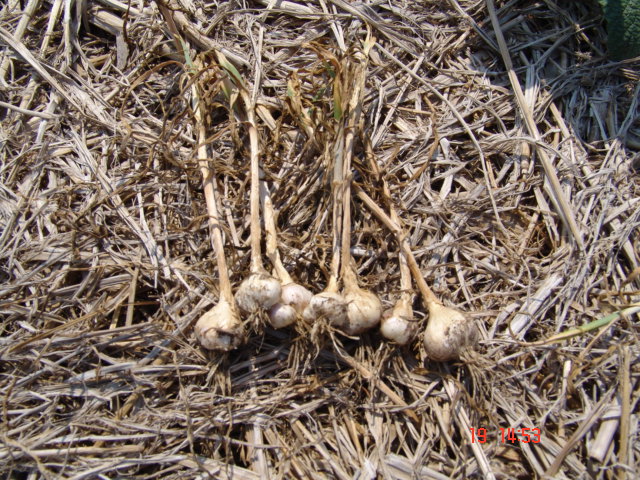 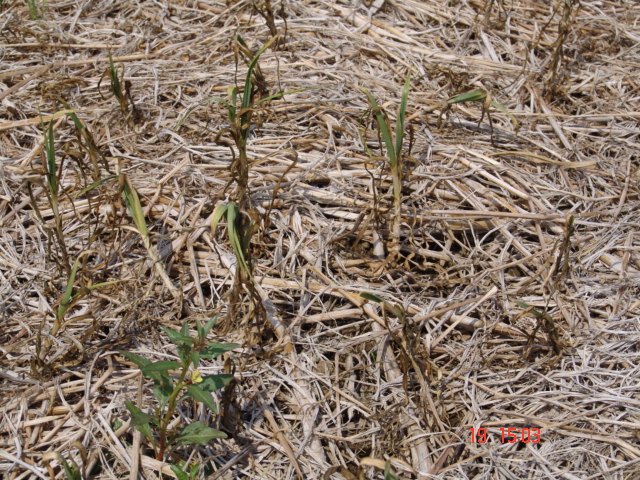 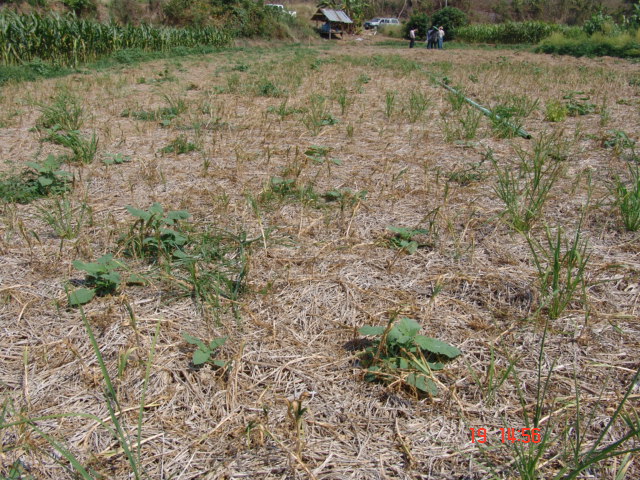 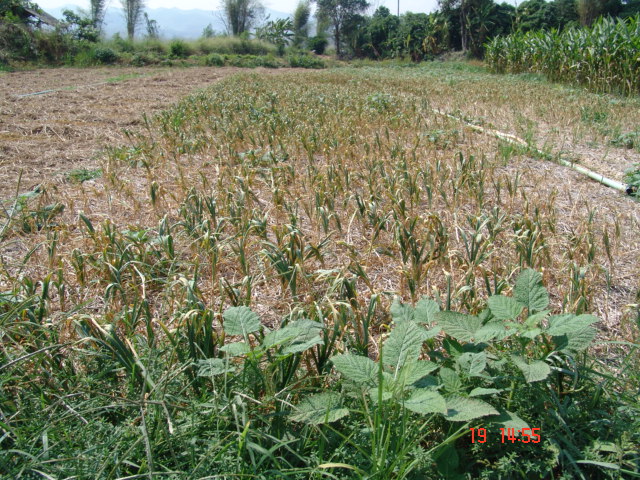 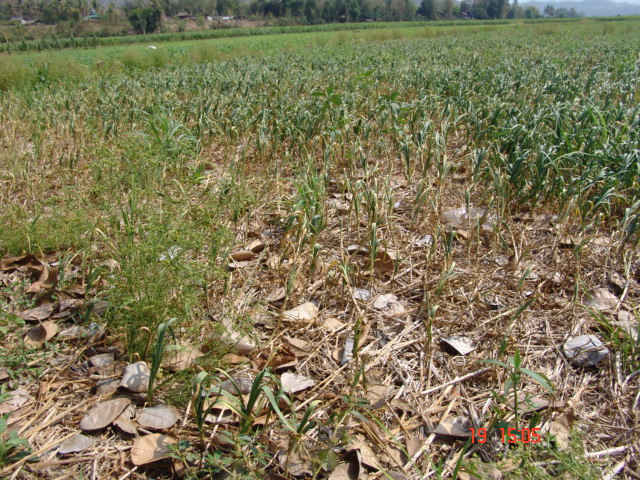 นายท้าย  สุนนท์ นวส.  นายยุทธนา  เดือนดาว เจ้าหน้าที่จากศูนย์บริหารศัตรูพืช จังหวัดเชียงใหม่นายณรงค์ฤทธิ์  ศิริชาติ เกษตรอำเภอสบเมย  และนายสมยศ  จันทร์สมบัติ เจ้าพนักงานชำนาญการ อ.สบเมย จ.แม่ฮ่องสอน ร่วมตรวจวินิจฉัยการระบาดของโรคไหม้ในกระเทียมของเกษตรกร ที่ตำบลคะตอนเมื่อวันที่ 19 มีนาคม 2556ตรวจวินิจฉัยโรคกระเทียม พื้นที่อำเภอเมือง  จังหวัดแม่ฮ่องสอน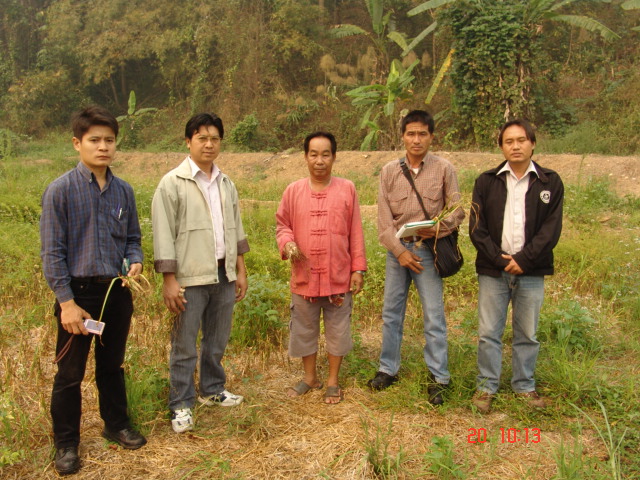 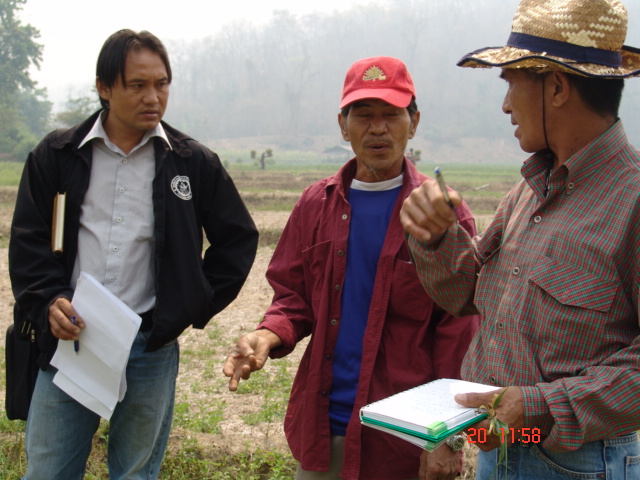 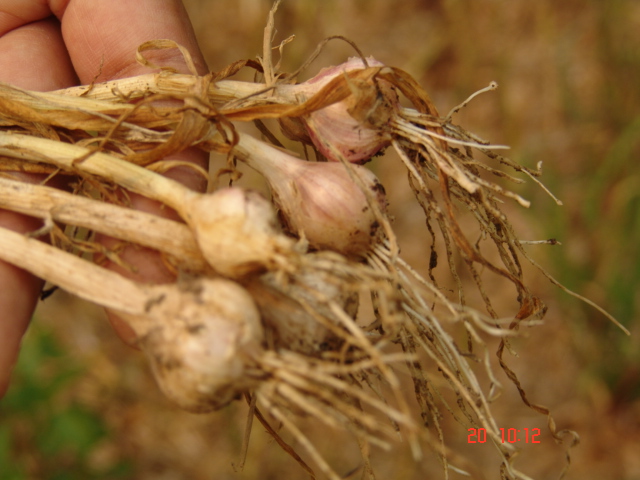 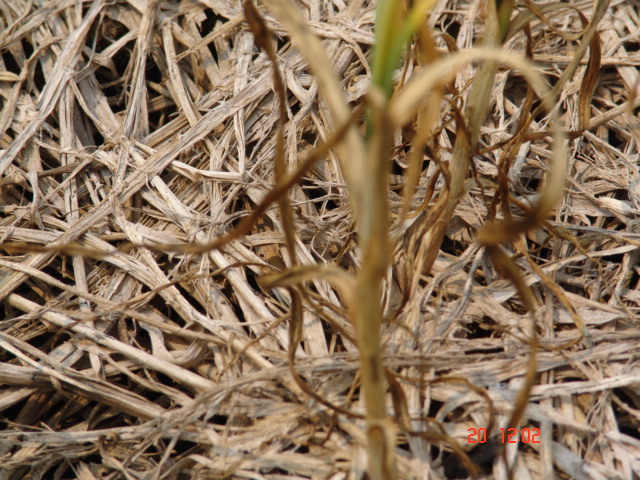 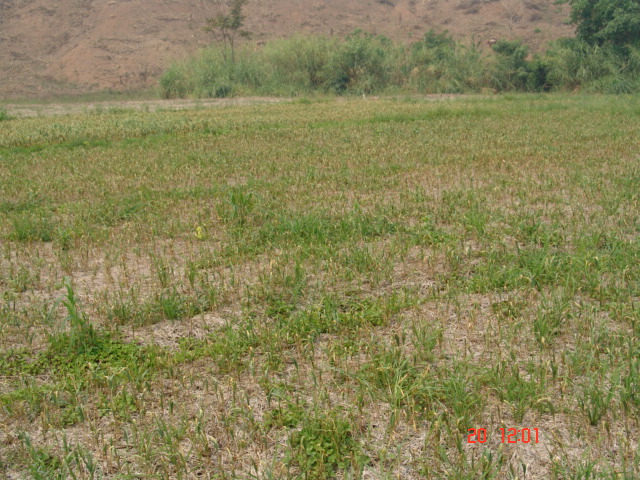 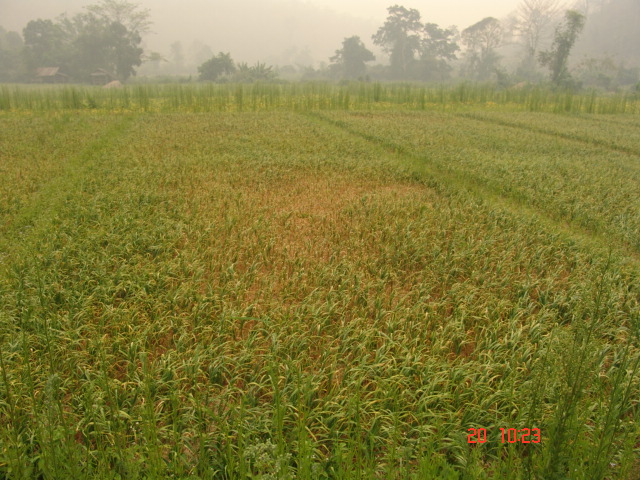 นายท้าย  สุนนท์ นวส.  นายยุทธนา  เดือนดาว เจ้าหน้าที่จากศูนย์บริหารศัตรูพืช จังหวัดเชียงใหม่นายยงยุทธ  ดาวตาก นวส.กลุ่มอารักขาพืช สนง.เกษตร จ.แม่ฮ่องสอน และนายบุญช่วย  คุ้มกันนาน เจ้าพนักงาน สนง. อ.เมือง จ.แม่ฮ่องสอน ร่วมตรวจวินิจฉัยการระบาดของโรคไหม้ในกระเทียมของเกษตรกร ที่ตำบลปางหมู และตำบลห้วยโป่ง  เมื่อวันที่ 20 มีนาคม 2556